Canadian Freight Index Highlights:Month-over-month: Volumes increased two percent compared to July 2020.Year-over-year: Volumes increased two percent compared to August 2019.
Load and Equipment Trend: Load volumes on Loadlink’s Canadian spot market rose again for the third consecutive month as a result of a two percent month-over-month increase from July. On a year-over-year basis, August 2020 load postings were also two percent higher than August 2019. In 2019, August volumes followed a similar pattern as load volumes went up by two percent from July 2019.Cross-Border: Cross-border load postings accounted for 65 percent of the data submitted by Loadlink’s Canadian-based customers.Inbound cross-border loads (from the United States to Canada) increased 16 percent and outbound loads (from Canada to the United States) decreased nine percent year-over-year. Inbound cross-border equipment decreased 16 percent and outbound equipment decreased eight percent year-over-year.Cross-Border Loads into Canada by Region of Destination (with M-O-M volume change):
Cross-Border Equipment into Canada by Region of Destination (with M-O-M volume change):
Intra-Canada: Postings accounted for 33 percent of the data submitted by Loadlink’s Canadian-based customers.Loads within Canada (with M-O-M volume change):
Equipment Breakdown: The top equipment postings were Dry Vans 50 percent, Reefers 28 percent, Flatbed 16 percent, and Other 6 percent.Loadlink Canadian Spot Market Freight Index 2014 - 2020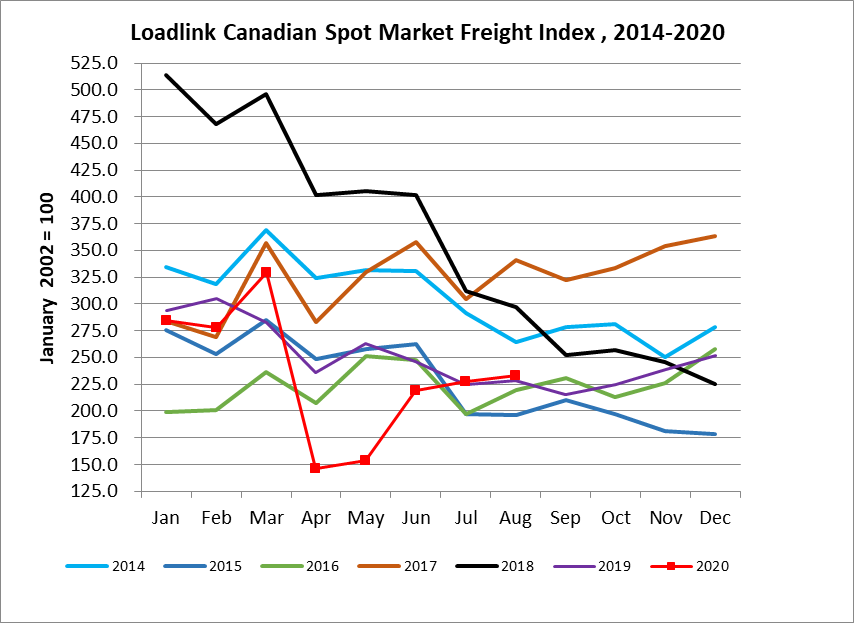 Loadlink Canadian Spot Market Truck Index 2014 - 2020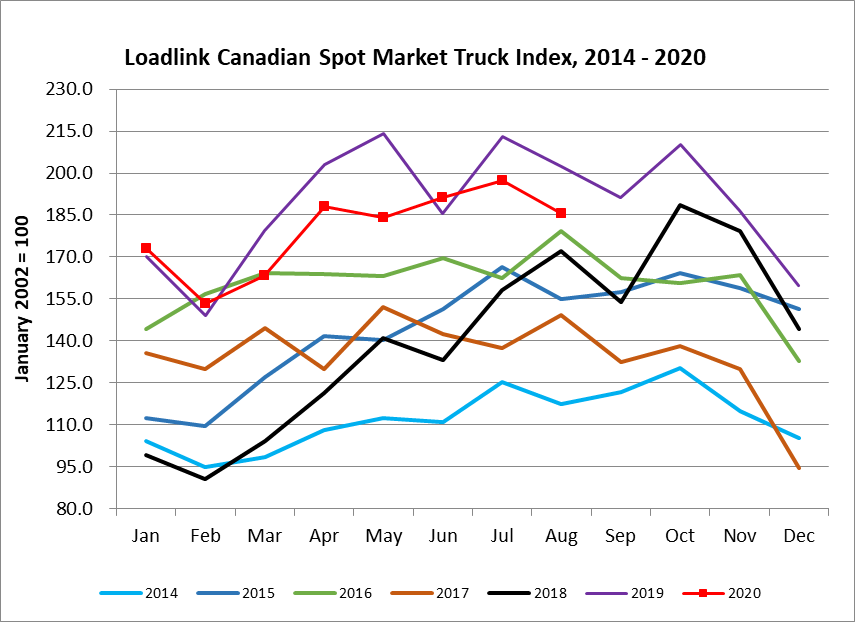 Ontario: 61 percent-  11%Western: 18 percent-   1%Quebec: 19 percent-  14%Atlantic:   2 percent-    8%Ontario: 48 percent+   0%Western: 32 percent-    2%Quebec: 16 percent+   1%Atlantic:   4 percent+   1%By Region of OriginBy Region of DestinationOntario: 35 percent+   5%Ontario: 38 percent+   8%Western: 38 percent-    2%Western: 36 percent-  11%Quebec: 20 percent+   1%Quebec: 23 percent+ 11%Atlantic:   7 percent+ 10%Atlantic:   3 percent+ 31%2014201520162017201820192020Percent Change Y-O-YPercent Change M-O-MJan335275199284514294284-3%13%Feb318253201269468305278-9%-2%Mar36928523635749628333017%19%Apr324249207283402236146-38%-56%May331258252330406263154-42%5%Jun331263247358401246219-11%42%Jul2911971973043122252281%4%Aug2641962203412972292332%2%Sep279210231322252215Oct282197213333257225Nov251182226354246239Dec2781782583642252522014201520162017201820192020Percent Change Y-O-YPercent Change M-O-MJan104112144136991701732%8%Feb95110157130901491533%-11%Mar99127164145104179163-9%7%Apr108142164130121203188-7%15%May112140163152141214184-14%-2%Jun1111511701421331861913%4%Jul125166162137158213197-7%3%Aug117155179149172202186-8%-6%Sep122158163132154191Oct130164161138189210Nov115159163130179186Dec10515113395144160